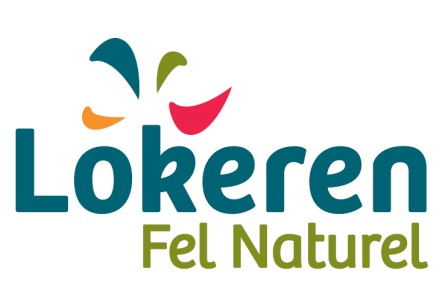 28.03.2018
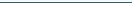 Verslag Welzijnsraad
28 maart 2018Aanwezig: Ellen Wayenberg, Marleen Laureys, Dominiek Moerman, Bert Reniers, Herve De Vos, Freddy Apers, Clement Van Laere, Inge Jansegers, Toon Metdepenningen, Robrecht Van Outrive.Verontschuldigd: Veerle Van Hijfte, Jole De Corte, Hanne Cockuyt, Merijn Vandegeuchte, Lieke Jans, Dominique Magerman, Luc De Block, Christine Temmerman, Tina Verkaeren.Niet aanwezig: Ben Engelen.Verslag: Freddy Apers.Vorig verslag 29.11.2017: opmerkingen en/of goedkeuringBesl.: goedgekeurd.Statutair: nieuwe verkiezing van dagelijks bestuurMet uitzondering van het diensthoofd sociaal huis, is een mandaat van een lid van het dagelijks bestuur voor 3 jaar.In de bespreking blijkt dat er
a) geen nieuwe kandidaten zijn
b) de vrees bestaat dat door een nieuwe procedure (verkiezing, aanstelling, (her)opstart) het elan van de huidige werking zal stokken.
De secretaris geeft de mogelijkheid aan om bij geheime stemming te beslissen of er een verkiezing dient door te gaan. De vergadering oordeelt unaniem dat dit niet nodig is.Besl.:
de vergadering beslist dat het niet opportuun is dat er een herverkiezing gebeurt en bevestigt het huidige dagelijks bestuur in zijn samenstelling.Eerstelijnszones: stand van zaken voor Lokeren.Historiek:De vergadering met de verplichte partners besliste te gaan voor een voorstel/overleg tot vorming zone Lokeren-Lochristi-Moerbeke-Wachtebeke. Draagt ook voorkeur weg van alle openbare besturen van die stad/gemeenten.Lochristi kiest onder impuls van aantal eerstelijnsdiensten voor Gent-Oost.Openbaar bestuur Lokeren wil poging wagen om een (te) kleine zone Lokeren-Moerbeke-Wachtebeke voor te stellen aan Agentschap.Wachtebeke kiest echter ook voor aanbod Gent-Oost.Na contactnames met de transitiecoaches (aangesteld door het Vlaams Agentschap) blijkt dat de voorkeuroptie dient te worden verlaten.Vlaams Agentschap keurt twee Wase Zones goed, maar Sint-Niklaas-Temse-Waasmunster onder het voorbehoud dat een opening moet gemaakt worden voor Lokeren-Moerbeke.Huidige stand van zaken:In overleg met de transitiecoaches wordt een toetreding tot de zone Sint-Niklaas-Temse-Waasmunster voorgelegd aan alle verplichte partners. Deze optie wordt verder besproken op de stuurgroep van deze zone op 18.04.2018. F. Apers deelt mee dat deze piste veel kans op slagen heeft al blijft het te betreuren dat de oorspronkelijke voorkeur niet kan doorgaan.Besl.:
De vergadering heeft geen bezwaren tot toetreding tot de zone Sint-Niklaas-Temse-Waasmunster.Gent: nieuwsbrief wijzigingen in het lokaal welzijnsbeleid in Gent.
Gent werkt met het systematisch signaleren van bepaalde problemen aan het stadsbeleid (en/of hoger).Zie hun website http://www.beleidssignalen.be/
Heeft Lokeren ook een methode? Welke?
Indien niet, kan de Gentse werkwijze inspirerend zijn? Besl.:
De vergadering meent dat de vraag best vanuit een overlegorgaan van de verschillende welzijnssectoren wordt gesteld om vanuit stad/ocmw dienaangaande een systematiek te ontwikkelen. Of anderzijds dat een overlegorgaan hierrond zelf een initiatief neemt. bvb. Nesslo. Dominiek Moerman agendeert dit op de agenda van Nesslo.Toewijzingsreglement en doelgroepenplan voor mensen met een beperking bij SHM Tuinwijk: advisering.Zie ook document overgemaakt door Dominiek.Gesprek tussen Huisvestingsmaatschappij Tuinwijk en Ondersteuningsnet ivm betaalbaar wonen voor mensen met een beperking vanuit een zo inclusief mogelijk perspectief: projectnaam =  Samenhuizen Heirbrug. Dit project zou zich situeren op de nog te ontwikkelen site van de Heirbrug en bestaan uit een gemeenschapshuis (3 à 4 personen) en een studiocomplex (8 studio’s).Na screening door Centraal aanmeldingspunt van het Ondersteuningsnet wordt de betrokkene volgens de regels van de Tuinwijk gehuisvest.Besl.:
de Welzijnsraad adviseert positief voor dit project ‘Samenhuizen’, en pleit er tevens voor om in het kader van de inclusie ook andere projecten voor deze en andere doelgroepen op te zetten. Dit om de nood aan betaalbare woningen voor alle bevolkingsgroepen die moeilijk op de gewone woningmarkt terecht kunnen, zoveel mogelijk te beantwoorden. Deze nood werd immers reeds aangetoond in het advies rond Wonen van de Welzijnsraad.De vergadering wenst dat dit advies wordt overgemaakt aan Raad van bestuur Tuinwijk, Ondersteuningsnet, via de Schepen van huisvesting aan het Lokaal Woonoverleg, met verwijzing naar het advies rond Wonen.Verslag van de bezoeken bij de politieke partijenVlaams Belang heeft niet gereageerd. NVA heeft gereageerd maar nog geen afspraak gemaakt. Met Open VLD, CDV, SPa-Groen werd reeds samen gekomen.Positieve gesprekken.De programma ‘s worden wschl pas in september opgemaakt.
Besl.: aktenamePlanning werkpunten 2018: ideeën ?Armoedeplan ? Voorstel om rond welzijnsitems good practices te zoeken.
Besl.:
Items selecteren vanuit ons memorandum (Bert selecteert). Ellen vraagt in haar netwerk (Viewz) waar er gemeenten bestaan die rond die items goede voorbeelden zijn.Verzoek LOP om eigen adviesraad te hebben: overweging (tijdelijke) inbedding in Welzijnsraad ?
Besl.:
neen, Herve neemt contact op om overleg tussen beide overlegorganen te faciliteren.Opvolging memorandum:
Besl.:
welzijnsraad september: aftoetsing aan partijprogramma’s. Er zal aan de partijen gevraagd worden om de partijprogramma’s over te maken teneinde af te toetsen tegen 1 september. Tegen volgende welzijnsraad juni wordt een sjabloonraster van items en antwoorden opgemaakt. De leden van de welzijnsraad die hieraan willen meewerken reageren per mail.
De vergadering vraagt om het memorandum/voorgaande adviesnota’s/verslagen op de website te zetten naar analogie met de seniorenraad. Graag verwijzing in infokrant naar dit gedeelte van de stadssite.Varia.“outreach” voor 1° lijnsdiensten door ONL Alle welzijnssectoren die te maken hebben met personen met een beperking kunnen beroep doen op ONL voor achtergrondinformatie en organiseren van vorming wanneer zij op veel voorkomende problematiek stuiten. Ook Hagewinde doet dit voor minderjarigen.
Voorwaarde 3 hulpverleners aanwezig en minimum 1,5 uur duren.Besl.: 
wie belangstelling heeft, neemt met de betrokken organisaties contact op.9. Resterende vergaderdat 2018: 27.06, 26.09, 19.12.